  به نام ایزد  دانا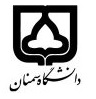 (کاربرگ طرح درس)                   تاریخ بهروز رسانی:        6/11/97 دانشکده     .فیزیک                                           نیمسال دوم سال تحصیلی .96-97بودجهبندی درسمقطع: کارشناسی□  کارشناسی ارشد□  دکتری□مقطع: کارشناسی□  کارشناسی ارشد□  دکتری□مقطع: کارشناسی□  کارشناسی ارشد□  دکتری□تعداد واحد: نظری... 1 واحدعملی.تعداد واحد: نظری... 1 واحدعملی.فارسی:آزمایشگاه فیزیک پایه 1فارسی:آزمایشگاه فیزیک پایه 1نام درسپیشنیازها و همنیازها:فیزیک پایه 1پیشنیازها و همنیازها:فیزیک پایه 1پیشنیازها و همنیازها:فیزیک پایه 1پیشنیازها و همنیازها:فیزیک پایه 1پیشنیازها و همنیازها:فیزیک پایه 1لاتین:        General physics   Laboratory  لاتین:        General physics   Laboratory  نام درسشماره تلفن اتاق:3239   شماره تلفن اتاق:3239   شماره تلفن اتاق:3239   شماره تلفن اتاق:3239   مدرس/مدرسین:  معصومه فائزمدرس/مدرسین:  معصومه فائزمدرس/مدرسین:  معصومه فائزمدرس/مدرسین:  معصومه فائزمنزلگاه اینترنتی:منزلگاه اینترنتی:منزلگاه اینترنتی:منزلگاه اینترنتی:پست الکترونیکی: mfaez@semnan.ac.irپست الکترونیکی: mfaez@semnan.ac.irپست الکترونیکی: mfaez@semnan.ac.irپست الکترونیکی: mfaez@semnan.ac.irبرنامه تدریس در هفته و شماره کلاس: دو ساعت در هفته -آزمایشگاه فیزیک 1برنامه تدریس در هفته و شماره کلاس: دو ساعت در هفته -آزمایشگاه فیزیک 1برنامه تدریس در هفته و شماره کلاس: دو ساعت در هفته -آزمایشگاه فیزیک 1برنامه تدریس در هفته و شماره کلاس: دو ساعت در هفته -آزمایشگاه فیزیک 1برنامه تدریس در هفته و شماره کلاس: دو ساعت در هفته -آزمایشگاه فیزیک 1برنامه تدریس در هفته و شماره کلاس: دو ساعت در هفته -آزمایشگاه فیزیک 1برنامه تدریس در هفته و شماره کلاس: دو ساعت در هفته -آزمایشگاه فیزیک 1برنامه تدریس در هفته و شماره کلاس: دو ساعت در هفته -آزمایشگاه فیزیک 1اهداف درس:  بکارگیری ابزارها و دستگاهها برای تعمیق درک مفاهیم مکانیکاهداف درس:  بکارگیری ابزارها و دستگاهها برای تعمیق درک مفاهیم مکانیکاهداف درس:  بکارگیری ابزارها و دستگاهها برای تعمیق درک مفاهیم مکانیکاهداف درس:  بکارگیری ابزارها و دستگاهها برای تعمیق درک مفاهیم مکانیکاهداف درس:  بکارگیری ابزارها و دستگاهها برای تعمیق درک مفاهیم مکانیکاهداف درس:  بکارگیری ابزارها و دستگاهها برای تعمیق درک مفاهیم مکانیکاهداف درس:  بکارگیری ابزارها و دستگاهها برای تعمیق درک مفاهیم مکانیکاهداف درس:  بکارگیری ابزارها و دستگاهها برای تعمیق درک مفاهیم مکانیکامکانات آموزشی مورد نیاز:امکانات آموزشی مورد نیاز:امکانات آموزشی مورد نیاز:امکانات آموزشی مورد نیاز:امکانات آموزشی مورد نیاز:امکانات آموزشی مورد نیاز:امکانات آموزشی مورد نیاز:امکانات آموزشی مورد نیاز:امتحان پایانترمامتحان عملیارزشیابی مستمر(کوئیز)ارزشیابی مستمر(کوئیز)فعالیتهای کلاسی و آموزشیفعالیتهای کلاسی و آموزشینحوه ارزشیابینحوه ارزشیابی35353030درصد نمرهدرصد نمرهکتاب آزمایشگاه فیزیک1 تالیف خانم معصومه فائز و خانم مهناز نیرومند و کتاب فیزیک جلد اول هالیدی کتاب آزمایشگاه فیزیک1 تالیف خانم معصومه فائز و خانم مهناز نیرومند و کتاب فیزیک جلد اول هالیدی کتاب آزمایشگاه فیزیک1 تالیف خانم معصومه فائز و خانم مهناز نیرومند و کتاب فیزیک جلد اول هالیدی کتاب آزمایشگاه فیزیک1 تالیف خانم معصومه فائز و خانم مهناز نیرومند و کتاب فیزیک جلد اول هالیدی کتاب آزمایشگاه فیزیک1 تالیف خانم معصومه فائز و خانم مهناز نیرومند و کتاب فیزیک جلد اول هالیدی کتاب آزمایشگاه فیزیک1 تالیف خانم معصومه فائز و خانم مهناز نیرومند و کتاب فیزیک جلد اول هالیدی منابع و مآخذ درسمنابع و مآخذ درستوضیحاتمبحثشماره هفته آموزشیگروه بندی و آشنایی با وسایل اندازه گیری (کولیس ، ترازو...)و آشنایی با نکات ایمنی و خطاها و توضیح در مورد گزارش کار1آزمایش ارشمیدس2اندازه گیری ضریب فنر ساده ، دو فنر متوالی و تعیین شتاب گرانش زمین بوسیله فنر3اندازه گیری ضریب اصطکاک برای سطح به روش های مختلف(سطح صاف- سطح شیبدار با شیب ثابت – سطح شیبدار با شیب متغیر)4ماشین اتوود (اندازه گیری سرعت و شتاب)5مطالعه سقوط آزاد و تعیین شتاب گرانش زمین6مطالعه حرکت پرتابی7مطالعه اصل پایستگی تکانه و برخوردهای کشسان و ناکشسان8مطالعه تعادل اجسام9اندازه گیری شتاب گرانش زمین با استفاده از آونگ ساده10اندازه گیری شتاب گرانش زمین با استفاده از آونگ مرکب11اندازه گیری لختی دورانی (ممان اینرسی)میله های استوانه ای شکل12اندازه گیری لختی دورانی (ممان اینرسی)اجسام مختلف(میله ، استوانه توپر، استوانه توخالی، دیسک)13تعیین ممان اینرسی (گشتاور لختی)چرخ ماکسول و بررسی بقای انرژی مکانیکی14رفع اشکال15امتحان عملی16امتحان تئوری17